Publicado en Bilbao el 17/12/2018 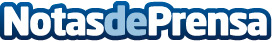 Alianza de Comercio Euroasiática realiza con éxito actividades de negocio en España, Portugal y Rusia"Además de ser las urbes de mayor crecimiento en la región europea y asiática, así como territorios en los que desarrollamos nuestras actividades de negocio, estas ciudades son sede de diversos eventos organizados por ACIR y en otros, en enclaves para el desarrollo de nuestras actividades comerciales"Datos de contacto:Miguel de la Cruz+79269040087Nota de prensa publicada en: https://www.notasdeprensa.es/alianza-de-comercio-euroasiatica-realiza-con_1 Categorias: Internacional Finanzas País Vasco Emprendedores Recursos humanos Consumo Actualidad Empresarial http://www.notasdeprensa.es